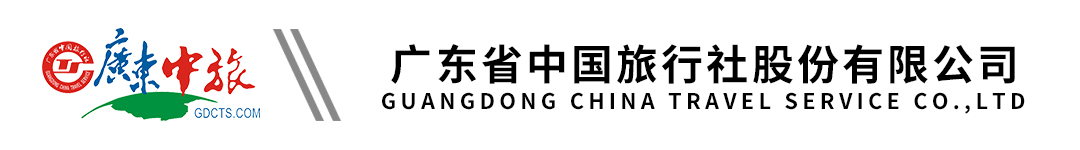 【河源云溪温泉】河源三天丨广东小洱海镜花缘丨网红打卡点白鹭岛丨下屯文化村花海丨仙坑古村丨云溪温泉高尔夫球丨行程单行程单行程安排费用说明其他说明产品编号YY2023020502出发地广东省-广州市目的地广东省-河源市行程天数3去程交通汽车返程交通汽车参考航班上车点：上车点：上车点：上车点：上车点：产品亮点★打卡“广东小洱海”【镜花缘】走进李汝珍笔下的梦中仙境，眼前碧波万顷的绿色海洋，环湖而开的百花路，翩翩起舞的百花仙子让您留恋忘返！网红打卡玻璃吊篮、玻璃船、紫藤花长廊！★打卡“广东小洱海”【镜花缘】走进李汝珍笔下的梦中仙境，眼前碧波万顷的绿色海洋，环湖而开的百花路，翩翩起舞的百花仙子让您留恋忘返！网红打卡玻璃吊篮、玻璃船、紫藤花长廊！★打卡“广东小洱海”【镜花缘】走进李汝珍笔下的梦中仙境，眼前碧波万顷的绿色海洋，环湖而开的百花路，翩翩起舞的百花仙子让您留恋忘返！网红打卡玻璃吊篮、玻璃船、紫藤花长廊！★打卡“广东小洱海”【镜花缘】走进李汝珍笔下的梦中仙境，眼前碧波万顷的绿色海洋，环湖而开的百花路，翩翩起舞的百花仙子让您留恋忘返！网红打卡玻璃吊篮、玻璃船、紫藤花长廊！★打卡“广东小洱海”【镜花缘】走进李汝珍笔下的梦中仙境，眼前碧波万顷的绿色海洋，环湖而开的百花路，翩翩起舞的百花仙子让您留恋忘返！网红打卡玻璃吊篮、玻璃船、紫藤花长廊！天数行程详情用餐住宿D1D1：河源白鹭岛——镜花缘——太平古街早餐：X     午餐：√     晚餐：X   河源市区酒店（滨江金利酒店或同级）D2D2：下屯旅游特色村、花海、阮啸仙故居—午餐—云溪温泉、体验高尔夫早餐：√     午餐：√     晚餐：X   云溪温泉标双房D3D3：仙坑古村——午餐——返程早餐：√     午餐：√     晚餐：X   无费用包含1.交通：按实际参团人数安排空调旅游巴士，每人1正座。1.交通：按实际参团人数安排空调旅游巴士，每人1正座。1.交通：按实际参团人数安排空调旅游巴士，每人1正座。费用不包含1、行程外私人所产生的个人费用；1、行程外私人所产生的个人费用；1、行程外私人所产生的个人费用；预订须知1、此团30人成团，为保证游客可如期出发，我社将与其他旅行社共同组团（拼团出发），如客人不接受拼团出发，请报名时以书面形式注明。如报名人数不足30人时无法成团，或遇特殊情况（如：当地天气原因或游客临时退团造成不成团等）致使团队无法按期出行，我社提前2 天通知游客，游客可根据自身情况改线或改期，如不能更改出游计划，我社将全额退还已交团费。【接待社：河源市粤源文化旅游开发有限公司，许可证号：L-GD-101139，质监电话： 0762-3999766】 温馨提示1、 两人入住一间房，不设三人房。若出现单男单女，请补房差；退改规则扣除实际损失和旅游合同规定的费用。